Thanksgiving MealThe Thanksgiving Community Meal was very successful. We served approximately 230 meals to members of the community. Charlene Gregory delivered 15 extra meals to the staff at Delaware Valley Hospital. Thanks to everyone who participated in the preparation and serving of the meal. Photos courtesy of Loraine Davila.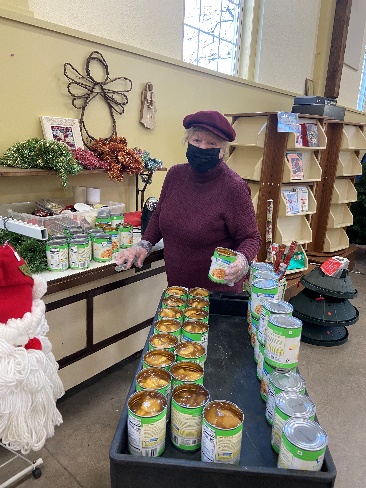 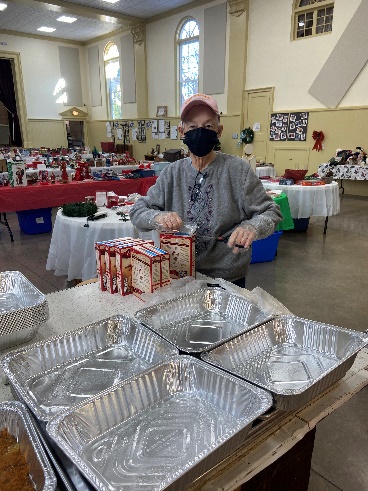 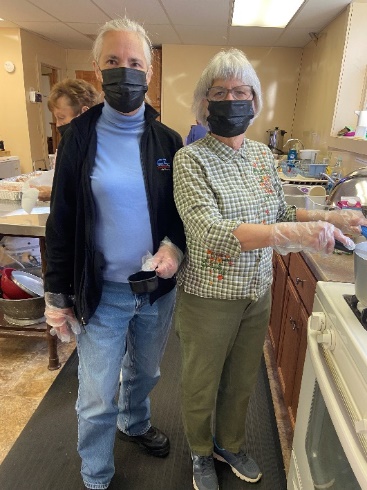 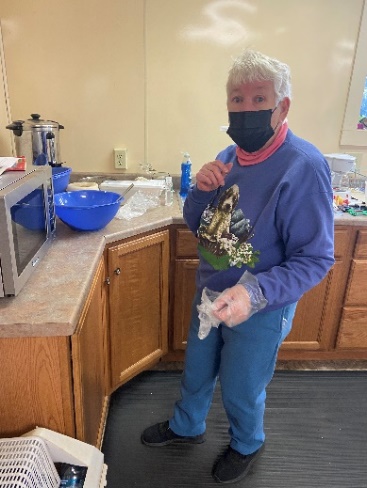 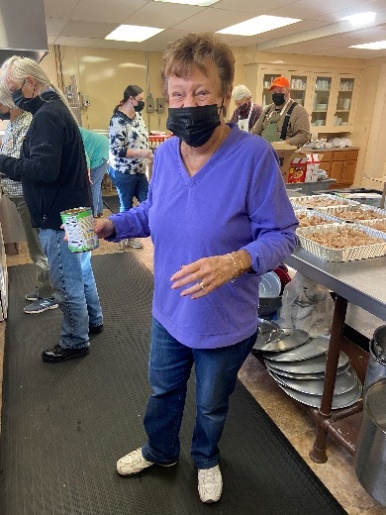 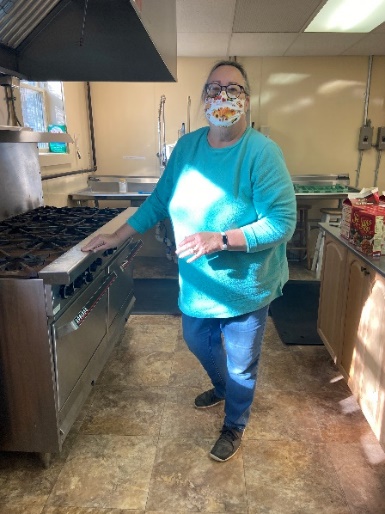 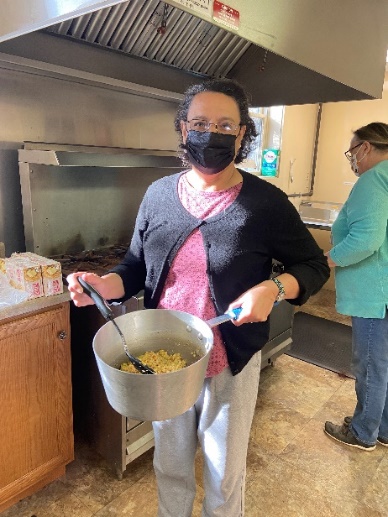 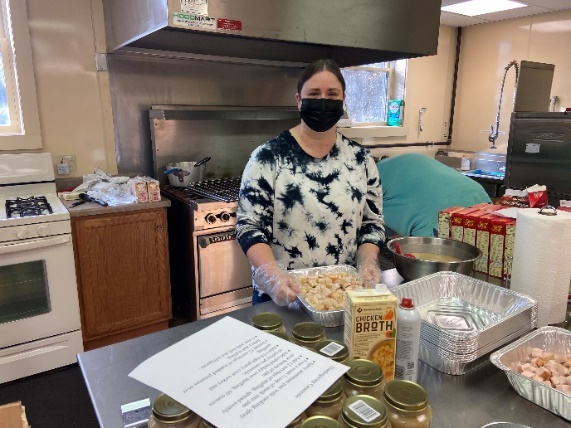 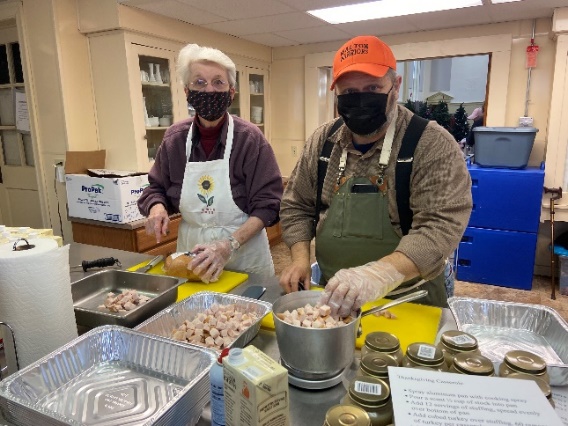 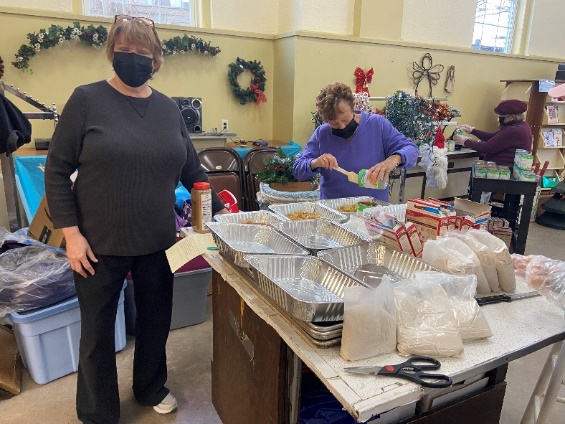 Hanging of the GreensOn Sunday, November 27th, members of our church community decorated the Sanctuary for the Christmas Season. Here are some photos (again courtesy of Lorrain Davila) of our church members in action. 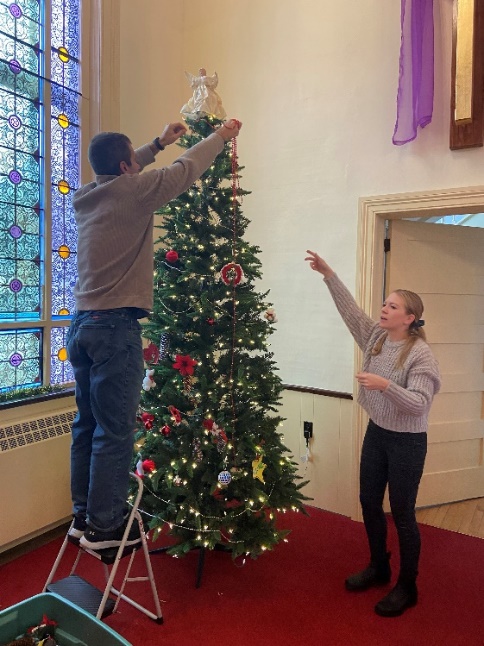 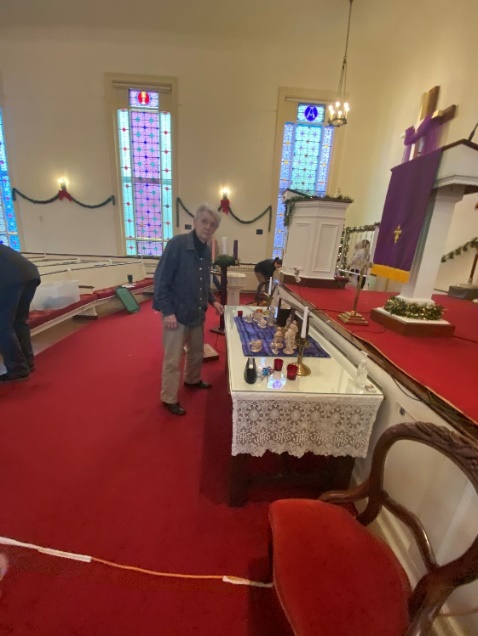 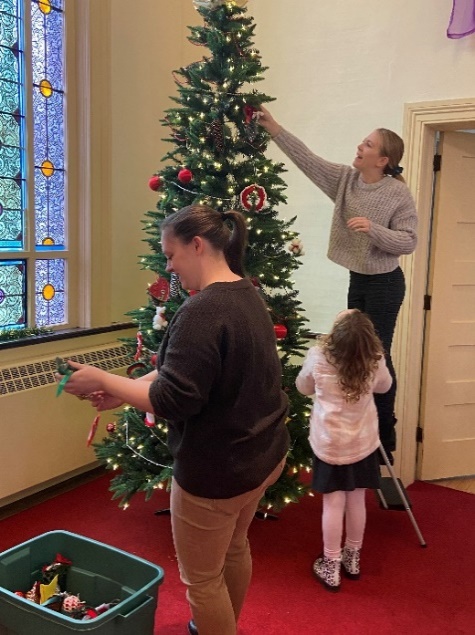 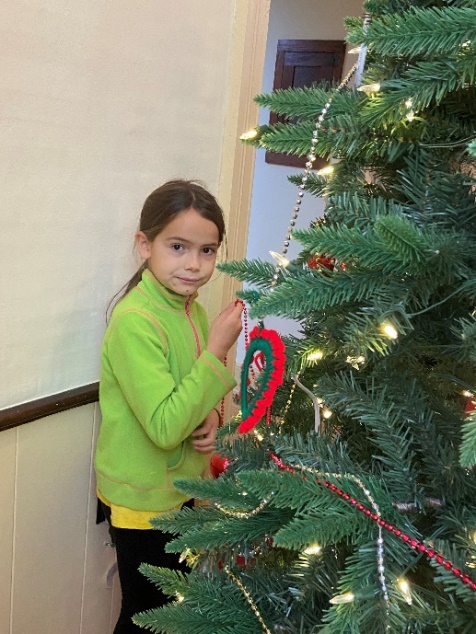 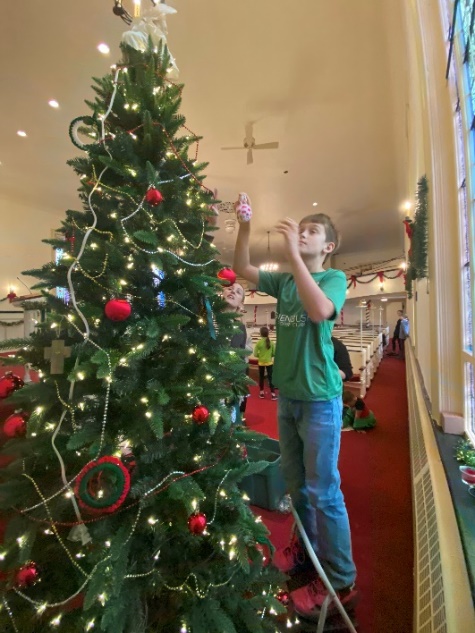 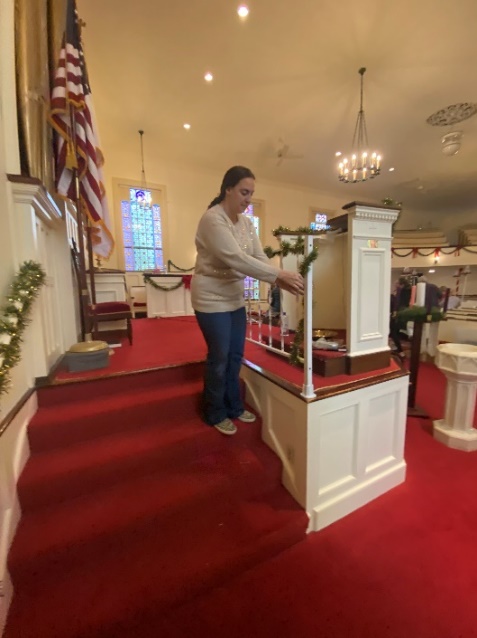 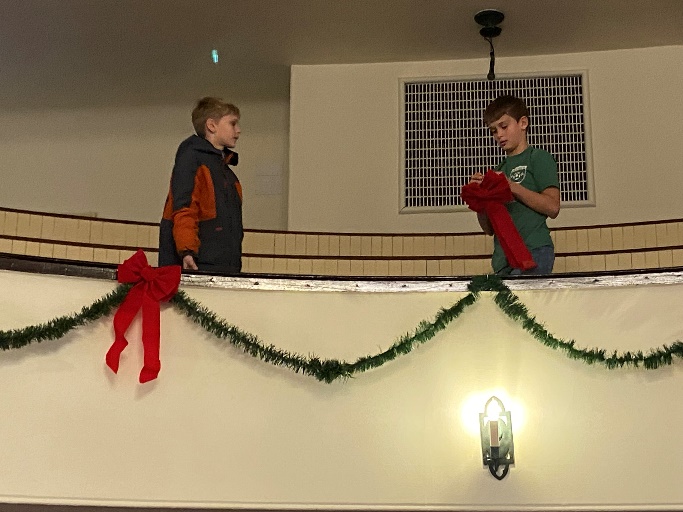 